Smlouva o poskytování služby péče o dítě v dětské skupině Borováček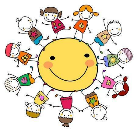 uzavřená podle zákona č. 247/2014 Sb., o poskytování služby péče o dítě 
v dětské skupině (dále jen „Zákon“), mezi stranami:poskytovatel služby péče o dítě v dětské skupině:Mateřská škola Borová, okres Svitavyse sídlem Borová 106IČ: 71 00 30 45účet č. 78-9968600287/0100zastoupený Bc. Lenkou Vaňákovou(dále jen „poskytovatel“) azákonní zástupci dítěte ……………………………………………………………………………………………………………… (jméno, příjmení matky)……………………………………………………………………………………………………………… (datum narození)……………………………………………………………………………………………………………… (bydliště)……………………………………………………………………………………………………………… (jméno, příjmení otce)……………………………………………………………………………………………………………… (datum narození)……………………………………………………………………………………………………………… (bydliště)……………………………………………………………………………………………………………… (jméno, příjmení dítěte)……………………………………………………………………………………………………………… (datum narození)……………………………………………………………………………………………………………… (bydliště)Základní ustanovení – předmět smlouvyPředmětem této smlouvy je poskytování služby péče o dítě (dále jen „služba“) v dětské skupině poskytovatele (dále jen „dětská skupina“)Poskytovatel se zavazuje zajistit službu péče o dítě v dětské skupině dle Zákona a v uvedeném rozsahu.Zákonný zástupce se zavazuje zajistit přítomnost dítěte v dětské skupině a uhradit za služby částku dle aktuálního ceníku, a to dle níže domluvených podmínek. Rovněž se zavazuje podílet se na případných dalších nákladech spojených s volnočasovými aktivitami nad rámec služby péče o dítě v dětské skupině.Zákonný zástupce přihlašuje dítě k docházce v následující dny (nehodící se škrtněte):pondělí ANO / NE	úterý ANO / NE		středa ANO / NE	čtvrtek ANO / NE	pátek ANO / NE	V tyto dny je pro dítě rezervováno kapacitní místo a zákonný zástupce přihlašuje dítě (nehodící se škrtněte):k celodenní docházce (7.00-16.00 hod) k polodenní docházce (7.00-12.00 hod)jiné dle následující specifikace: ……………………………………………………………………………………………………………Zákonný zástupce výslovně prohlašuje, že po dobu nepřítomnosti dítěte může být jeho kapacitní místo dočasně uvolněno pro obsazení jiným dítětem. Způsob oznamování nepřítomnosti i jejího ukončení viz Provozní řád.  Místo a čas poskytování služby péče o dítě v dětské skupině, provoz dětské skupinyNázev dětské skupiny: Dětská skupina BorováčekMísto poskytování služby: Péče o dítě bude poskytována v sídle poskytovatele na adrese Borová 106, 569 82 Borová.Čas poskytování služby: Péče o dítě bude poskytována od pondělí do pátku v provozní době dle Provozního řádu dětské skupiny. Běžný provoz se může v době prázdnin lišit. Ve dnech státních svátků je dětská skupina uzavřena. Termíny případného přerušení provozu (např. Vánoce, prázdniny) budou zveřejněny na nástěnce dětské skupiny minimálně jeden měsíc dopředu. Přerušení provozu nemá vliv na výši plateb za služby.Poskytovatel si vyhrazuje právo ve výjimečných případech (např. výpadek dodávek energií, vody apod.) přerušit krátkodobě provoz.  Další důvody, které mohou vést k omezení služeb, jsou provozní, technické či obdobné důvody, které jsou poskytovatelem nepředvídatelné. Při tomto omezení provozu se úhrada za služby nekrátí.Platební podmínky – úhrada nákladů za poskytované službySlužba je poskytována s částečnou úhradou nákladů rodiče. Platba za služby je stanovena aktuálním ceníkem, který je nedílnou součástí této smlouvy. Výše úhrady je stanovena s ohledem na spolufinancování služby příspěvkem na provoz dětských skupin ze státního rozpočtu.Zákonný zástupce se zavazuje platit za službu péče o dítě a stravování v souladu s podmínkami aktuálního ceníku 
a dle údajů uvedených v této smlouvě a v evidenčním listu dítěte.  Nedohodnou-li se strany jinak (např. v případě dlouhodobé nemoci), je úhrada po dobu trvání smlouvy splatná i za dobu, po kterou se dítě do dětské skupiny nedostavilo. Za zameškané dny se úhrada nevrací.Způsob platby za služby:převodem na účet poskytovatele číslo 78-9968600287/0100 (do poznámky „DS, jméno a příjmení dítěte“).Zajištění stravování a pitného režimuPoskytovatel zajišťuje oběd a po celou dobu poskytování služby se poskytovatel zavazuje zajistit pro dítě pitný režim. Je zohledněna délka pobytu dítěte v dětské skupině a věk dítěte. Oběd je zajišťován prostřednictvím školní jídelny. Svačiny jsou připravovány zákonným zástupcem. Cena stravování je stanovena aktuálně platným ceníkem školní jídelny. Platba za stravování se hradí bezhotovostně, na účet č. 115-1213990217/0100 vedený u KB, zpravidla do 12 v kalendářním měsíci na tentýž měsíc. Vyúčtování stravného je prováděno 1x ročně – na počátku července, přeplatky budou vráceny na účet  rodičů do první poloviny července. Oběd lze odhlásit nejpozději v den poskytování služby do 7:00 hod, jinak je zákonný zástupce povinen jej uhradit.V případě, že dítě trpí onemocněním či alergií nebo se u dítěte vyskytne onemocnění či alergie, pro které nebude vhodné dítěti podávat určité potraviny a nápoje, je zákonný zástupce povinen o této skutečnosti bezodkladně informovat poskytovatele. Poskytovatel nezajišťuje obědy pro děti se specifickými potřebami nebo dietou.Onemocnění dítěte a zdravotní stavPoskytovatel je povinen bezodkladně informovat zákonného zástupce o zdravotním stavu dítěte, pokud dojde 
v průběhu služby k úrazu či zhoršení zdravotního stavu dítěte. Při výskytu příznaků onemocnění u dítěte je pečující osoba povinna bezodkladně informovat zákonného zástupce dítěte a předat mu dítě nebo zajistit poskytnutí zdravotních služeb.Zákonný zástupce je povinen informovat poskytovatele o všech skutečnostech, které by mohly mít vliv na poskytování služby péče o dítě. Zejména to platí o změně zdravotního stavu nebo případných omezeních spojených se změnou zdravotního stavu, a to nejpozději do 10 dnů ode dne vzniku změny. Rovněž je povinen neprodleně oznámit poskytovateli výskyt přenosné nemoci v rodině nebo nejbližším okolí dítěte, onemocnění dítěte přenosnou nemocí nebo onemocnění osoby, s nímž dítě přišlo do styku.Doba trvání právních vztahů a způsob jejich ukončeníTato smlouva se uzavírá na dobu určitou od ……………………………………… do ………………………………………Právní vztahy ze smlouvy zaniknou uplynutím doby, na kterou byla smlouva sjednána. Obě smluvní strany jsou oprávněny tuto smlouvu ukončit výpovědí, a to písemnou formou (stačí emailové sdělení). Výpovědní doba činí jeden měsíc a začíná plynout prvním dnem kalendářního měsíce následujícího po sdělení výpovědi druhé smluvní straně. Poskytovatel je povinen vrátit poměrnou část zaplacené ceny za služby.V případě závažného porušení povinností vyplývajících a sjednaných v této smlouvě, je každá ze smluvních stran oprávněna od této smlouvy okamžitě odstoupit, a to písemnou formou, na základě doručení oznámení o okamžitém odstoupení od této smlouvy druhé straně. Poskytovatel je rovněž tímto způsobem oprávněn odstoupit od smlouvy v případě, žeje dítě v kolektivu dětské skupiny nezvladatelné, soustavně narušuje režim, dopouští se fyzických útoků nebo jiným závažným způsobem porušuje vnitřní pravidla poskytovatele,se v průběhu docházky zjistí závažné zdravotní důvody nebo psychické problémy dítěte. Další práva a povinnosti smluvních stran, vnitřní pravidlaPoskytovatel se zavazujezajistit službu v souladu se zákonnými Standardy kvality péče. Plán výchovy a péče, který zohledňuje věk dětí 
a jejich individuální potřeby, je nedílnou přílohou smlouvy.plnit své výchovné povinnosti tak, aby při všech činnostech byla zajištěna maximální ochrana zdraví, bezpečnosti dítěte a jeho zdravý vývoj.informovat zákonného zástupce neprodleně o všech skutečnostech týkajících se dítěte, které by mohly negativním způsobem ovlivnit jeho budoucí bezproblémový psychický nebo fyzický vývoj.Zákonný zástupce je povinen před zahájením docházky vyplnit a odevzdat tyto dokumenty: Evidenční list dítěte (včetně údajů o zdravotní způsobilosti a očkování dítěte)Potvrzení o postavení na trhu práceMusí být splněno, že minimálně jeden ze zákonných zástupců dítěte doložil doklad o vazbě na trh práce. Podmínka musí být splněna po celou dobu docházky dítěte do dětské skupiny. Zákonný zástupce je povinen oznamovat 
a dokládat změny týkající se vazby na trh práce, a to nejpozději do 10 dnů ode dne vzniku změny.Zákonný zástupce má právo vyžádat si veškeré informace o dítěti, jeho chování a výsledcích.Zákonný zástupce bere na vědomí, že docházka dítěte bude evidována v rámci docházkového systému. Další podmínky péče o dítě jsou stanoveny v Provozním řádu (vnitřních pravidlech), který je nedílnou součástí této smlouvy a obě strany se jimi řídí.Závěrečná ustanoveníVztahy mezi oběma stranami se řídí předpisy českého práva, zejména občanským zákoníkem a zákonem č. 247/2014 Sb., o poskytování služby péče o dítě v dětské skupině. Za oba rodiče a za dítě je oprávněn v záležitostech vyplývajících z této smlouvy jednat každý rodič samostatně.Zákonný zástupce dítěte se zavazuje bez zbytečného odkladu nahlásit jakoukoli změnu zpracovávaných osobních údajů, hlásit změny údajů v evidenčním listě a prohlašuje, že byl ve smyslu zákona č. 110/2019 Sb. ve znění pozdějších předpisů informován o zpracování osobních údajů.Jakékoliv změny a doplnění této smlouvy musí být sjednány písemně, a to formou dodatků k této smlouvě podepsaných oběma smluvními stranami (týká se také povinných příloh).Smlouva byla vyhotovena ve dvou vyhotoveních, jedno obdrží zákonný zástupce a jedno poskytovatel.Přílohou této smlouvy jsou Evidenční list dítěte, Provozní řád (vnitřní pravidla) a Plán výchovy a péče. Svým podpisem zákonný zástupce potvrzuje, že tyto přílohy převzal, seznámil se s nimi a zavazuje se je dodržovat. Smluvní strany prohlašují, že si přečetly podmínky obsažené v této smlouvě a porozuměly jim. Na důkaz souhlasu s obsahem připojí smluvní strany své podpisy.V Borové dne ……………………………………………………………………………………………………				………………………………………………………………………..Poskytovatel								Zákonný zástupce	